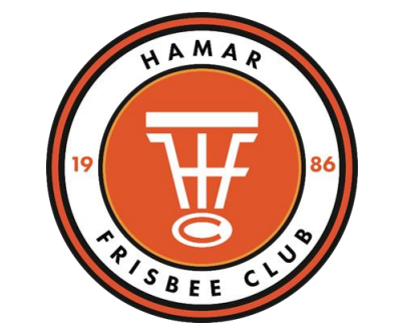 Saksliste årsmøte 2023Hamar Frisbee Club
Under følger sakslisten for årsmøtet:Sak 1: Godkjenne de stemmeberettigede
Sak 2: Velge dirigent(er)
Sak 3: Velge protokollfører(e)
Sak 4: Velge to medlemmer til å underskrive protokollen
Sak 5: Godkjenne innkallingen
Sak 6: Godkjenne saklisten
Sak 7: Godkjenne forretningsorden
Sak 8: Behandle idrettslagets årsberetning, herunder eventuelle gruppeårsmeldinger
Sak 9: Behandle idrettslagets regnskap i revidert stand
Sak 11: Fastsette medlemskontingent
Sak 12: Vedta idrettslagets budsjett
Sak 13: Behandle idrettslagets organisasjonsplan
Sak 14: Behandle innkomne forslag
Sak 15: Foreta følgende valg:15.1 Styre:- leder
- nesteleder 
- styremedlemmer
- varamedlem15.2 Kontrollutvalg:- medlemmer
- varamedlem15.3 Representanter til ting og møter der idrettslaget har representasjonsrett15.4 Valgkomité:
- leder
- medlem
- varamedlem 